     SAVEZ MAŽORETKINJA I POM-PON TIMOVA HRVATSKE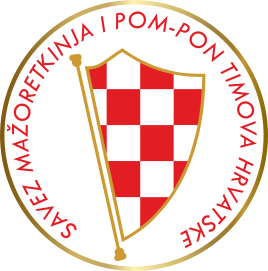                             41. KVALIFIKACIJSKI  TURNIR                        VELIKA GORICA/17.02.2024.                                                       POPIS NATJECATELJA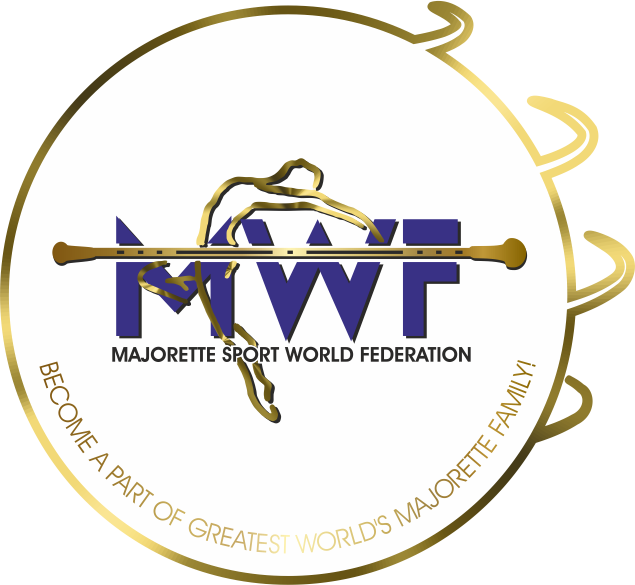 TIM:GRAD/MJESTO:KAD/JUN/SEN              IME I PREZIME:DATUM ROĐENJA: